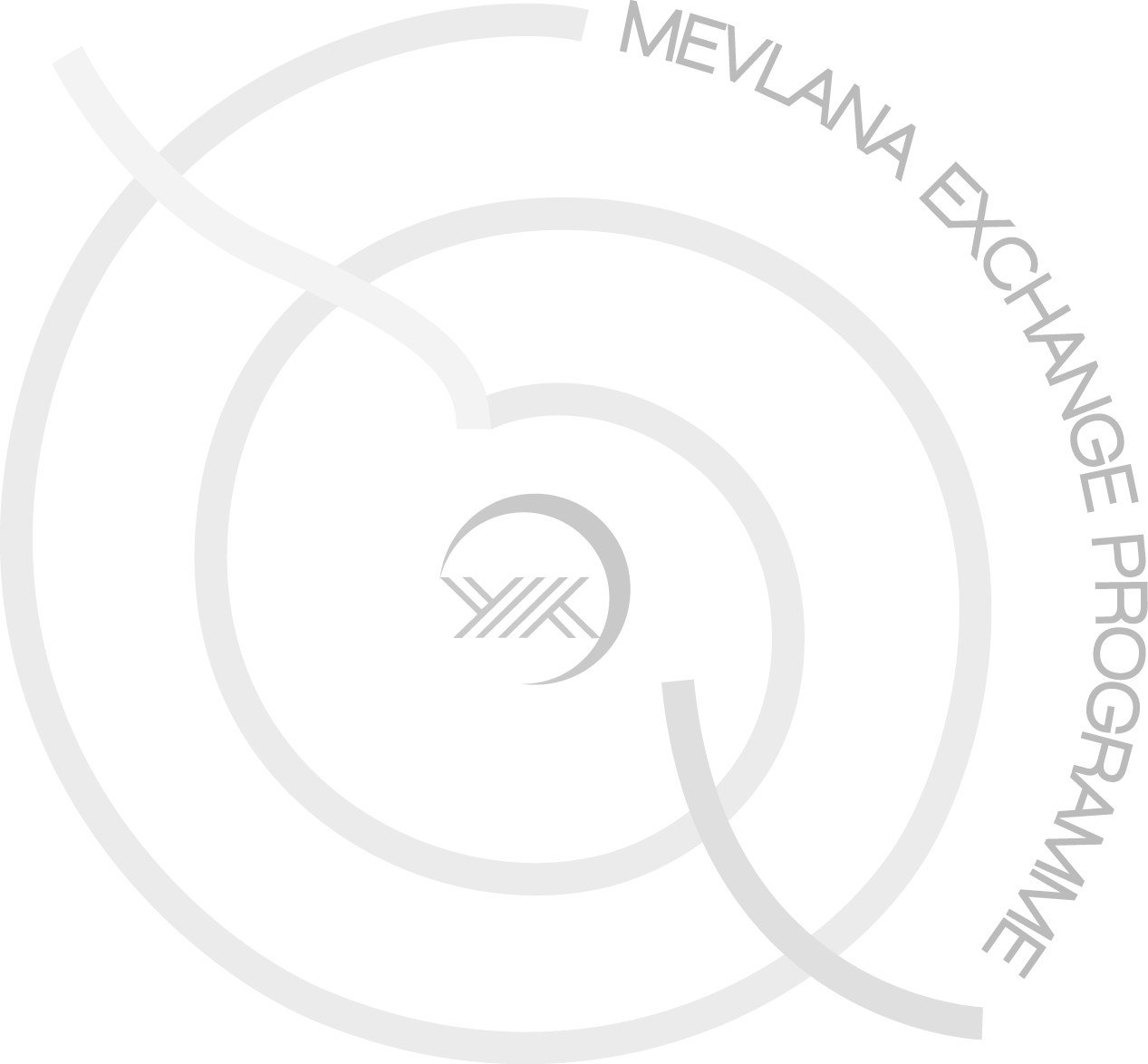 ANKARA SOSYAL BİLİMLER ÜNİVERSİTESİ.........  / ......... AKADEMİK YILI – ……… DÖNEMİBAŞVURU UYGUNLUK DENETİM BELGESİÖğrencinin Adı SoyadıBölümüNot OrtalamasıYabancı Dil PuanıAlttan Ders DurumuSonuçUygun Değilse Gerekçesi